附件4：2019年济南市市中区教体系统招聘编外合同制人员报名须知1．哪些人员可以报名？按照公开应聘的相关规定，凡是符合《2019年济南市市中区教体系统招聘编外合同制人员公告》规定的应聘岗位资格条件者，均可报名。2．哪些人员不能报名？（1）在读全日制普通高等院校非应届毕业生（含硕士以上研究生）不得报名，也不得以已取得的学历作为条件参加报名；（2）现役军人；（3）曾受过刑事处罚和曾被开除公职的人员；（4）法律法规规定不得聘用的其他情形的人员。报名人员不得报考与本人有应回避亲属关系的岗位。3．哪些岗位属于有应回避亲属关系的岗位？凡与聘用单位负责人员有夫妻关系、直系血亲关系、三代以内旁系血亲或者近姻亲关系的人员，不得报名该单位人事、纪检、财务、审计及有直接上下级领导关系的岗位。4．哪些关系属于直系血亲、三代以内旁系血亲或者近姻亲关系？直系血亲关系，包括祖父母、外祖父母、父母、子女、孙子女、外孙子女；三代以内旁系血亲关系，包括伯叔姑舅姨、兄弟姐妹、堂兄弟姐妹、表兄弟姐妹、侄子女、甥子女；近姻亲关系，包括配偶的父母、配偶的兄弟姐妹及其配偶、子女的配偶及子女配偶的父母、三代以内旁系血亲的配偶。5．留学回国人员报名需要提供哪些材料？留学回国人员报名的，除需提供《招聘公告》中规定的相关材料外，还要出具国家教育部门的学历学位认证、我国驻外使领馆的有关证明材料，现场面试报名时与其他材料一并交应聘单位审核。6．对报名者的学历及相关证书获得时间有什么要求？报名者所持学历及相关证书，必须在报名开始之日前取得。其中全日制普通高校应届毕业生的学历学位证书、教师资格证书、医师(或护士)执业资格证须在2019年7月31日前取得。 7．学历高于岗位要求的人员能否报考？学历高于岗位要求的人员可以报考该岗位。8．如果所学的专业和学位证书不符，按照哪个专业报名？　　报名人员所学专业按所获毕业证上的专业为准。9．报名人员是否可以改报其他岗位？报名信息一经审查通过，不得更改。各学科报考人数与审查通过人数之比应至少达到规定比例；达不到规定比例的，原则上取消应聘计划，计划应聘2人以上的，按比例相应核减应聘计划；对报名取消应聘计划岗位的人员，经本人同意，可在规定时间内给予一次改报其他符合条件岗位的机会。10.现有聘用单位提供的证明中对“年限”是否有要求？现有聘用单位的，无具体年限要求，请在现场报名时提供模板样式的证明即可。11．提交《报名登记表》需要注意什么？《报名登记表》系统打印后要认真核对个人信息，并认真仔细阅读诚信承诺书。填报的信息、提供的材料应当完整、真实、准确。信息填报不全导致未通过应聘单位资格审查的，责任由报名人员自负；填报虚假信息、提供虚假材料的，一经查实，即取消报考资格。
    12.《报名登记表》中“往届生能否提交就业报到证”如何填写？全日制高校毕业的往届生均填“是”，并须在面试报名现场资格审查时提交报到证。13.《报名登记表》中“现聘用单位”如何填写？请如实填写工作单位，并在资格审查时提交单位同意应聘的证明原件（证明模板详见附件）。14.如何选择不同组团的岗位报名？ 每个招聘岗位都分属在不同组团招聘计划中，分别由学段、学科、组别三项条件共同确定岗位分组，每组岗位数不尽相同。请仔细甄别《岗位汇总表》中各组团学段、学科条件完全相同的岗位数额，并在报名现场按照各组团公布岗位分组，选择适宜的岗位分组进行一次报考，符合条件者，将参加拟报考组别岗位的竞争考核及选岗。15.是否只能选择一个组团的岗位报名？每位应聘者限不多于三个组团（含三个）报名，多选组团报名者，取消所有岗位报名资格，记入本人诚信信息，三年内不得参加市中区教体系统工作人员岗位应聘报考。但因各组团的面试时间比较集中，会有考试时间冲突的情况发生，遇到此种问题，需要考生与报考单位商讨调整。确因时间无法调整不能参加考试者，按自动放弃资格处理。16.考试前遗失了身份证怎么办？居民身份证丢失尚未补发的，考试时可携带由原签发居民身份证的公安派出所或原户口所在地公安派出所出具带影印照片的户籍证明，并在证明上写明原身份证号码；或者是携带临时身份证。17.《就业报到证》遗失怎么办？往届毕业生在现场资格审查时，必须提交《就业报到证》原件。如果遗失的，可提前与本人的人事档案管理部门联系借出本人的《就业通知书》（副本）原件，现场提交；若原件借不出的，可提供加盖管档部门公章的复印件。报考人员也可与发证部门联系，若能重新补办的，现场提交补办原件（或证明）亦可。18.教师资格证书丢失怎么办？应由其人事档案管理机构出具《教师资格认定申请表》原件，参加应聘人员持《教师资格认定申请表》原件及复印件，到“资格审查”确认现场进行审核报名；若原件借不出的，可提供加盖管档部门公章的《教师资格认定申请表》复印件。19. 毕业证、学位证丢失怎么办？ 需携带中国高等教育学生信息网下载的《教育部学历证书电子注册备案表》、《教育部学籍在线验证报告》以及从管档部门借出的《毕业生登记表》原件，原件借不出的，可携带加盖管档部门公章的《毕业生登记表》复印件。20. 报考人员遗失了普通话合格证怎么办？如果不慎遗失了普通话合格证，出具原发证部门提供的符合报名条件的普通话成绩及等级证明的，或补办了合格证的，可以报名；否则不能报名。21．网上打印的笔试准考证遗失怎么办？从规定的网上打印笔试准考证的开始时间至开考前半小时，打印准考证系统一直开通，可以在系统关闭前自行重新下载打印。22．是否有指定的考试辅导书和培训班？2019年济南市市中区教体系统编外合同制招聘考试不指定考试辅导书，不举办也不委托任何机构举办考试辅导班。23．《招聘合同制人员岗位汇总表》专业要求及条件中“所学专业应与所报岗位专业一致”的含义是什么？除城区学校的语文、数学学科教师岗位招聘有明确要求的专业外，其他岗位的报考要求是：报名人员提交报名的毕业证书上所学专业与所报岗位需要的专业一致；如不一致的，所提交的符合报名级别要求的教师资格证中任教学科与所报岗位的学科相同也可。24.参加自考、成人函授、网络教育等非全日制教育毕业生能否报考？报名人只要按公告发布的“资格审查”要求，在确认现场提供齐全报名材料，均可以报名。25.在山东省参加2019年教师资格考试国考只参加过笔试人员能否报名？不能报名。因在山东省参加2019年教师资格考试国考笔试成绩合格者，还需参加教育教学能力测试，考试环节尚未完成。后续还要体检、思想品德鉴定等程序，均合格后才能申报教师资格证。26．取得《中小学教师资格考试合格证明》人员能否报名？可以报名，但需要提交已经参加２０１９年第二次教师资格认定报名现场确认、通过资格审查的证明材料，并在应聘面试资格审查确认现场签订承诺书，保证在规定截止日前取得符合报名要求的教师资格证，不能按期提交教师资格证的取消相应资格。持《中小学教师（幼儿园）教师考试合格证明》报名的考生，网上报名填报教师资格信息时可暂不填写教师资格证号，只填写“教师资格考试合格证明”编号即可。27.如何理解“具有相应的教师资格证书”?按照高就低原则：教师资格学段类别为中职、高中的可以报考初中、小学岗位，学段类别为初中的可以报考小学岗位，幼儿园岗位只限幼儿园教师资格证报考。28.因个人原因无法到“资格审查”确认现场，审核材料能否代报？因报名人员所填写的《报名登记表》中“诚信承诺部分”须报名且资格初审合格时由本人现场签名，故原则上不允许他人代报。29．在资格审查确认现场是否必须提交所填报的荣誉证书材料？《报名登记表》中所需填荣誉证书类型不是报考岗位的必备条件，凡在本人的《2019年济南市市中区招聘编外合同制人员报名登记表》中填写了相关内容，确认时就必须提交原件和复印件；不能提交的，就不要填写。30. 面试考试的修正系数法含义是什么？对因招考人数较多，在同一学段、同一学科、同一类别、同一分组岗位考核（下称：四同条件岗位）中，需要安排2个以上面试考官小组进行考试时，为平衡不同面试小组考官评分的差异，保证公平公正，采取修正系数法计算考生面试最终成绩。具体方法为：考生面试修正成绩=考生面试原始成绩×修正系数（修正系数=四同条件岗位全部考生原始面试平均成绩÷四同条件岗位的同一个考官小组评定的所有考生原始面试平均成绩）。31.“微课”是怎样的考试形式？微课：要求提前抽出课题进行指定时间准备后，就所抽取课题中选择一个教学重点，在规定考试时间内，面对评委进行此教学重点的课堂模拟教学，即模拟上课用教学语言呈现教学过程；不是展示某个教学环节，如课题导入或课题结尾的演示,也不是整节课的浓缩。范例：我选择的教学重点是——   现在开始模拟上课：——。其中英语岗位应聘人员须用英语进行微课全程教学。32．参加过2019年济南市市中区教育体育系统公开招聘在编教师考试的人员是否需重新报考？需要重新报考，本次编外合同制教师招聘笔试不再直接使用同年在编教师招聘笔试成绩。33．网上报名已经完成并审核，是否还需要到现场报名？本次招聘考试笔试只进行网上报名，不再安排笔试现场报名。但随即要进行面试报名，此环节需要考生在规定时间内到各组团指定地点进行现场报名。34.本人网上报名信息已经通过，是否报名程序已经完成？网上报名只是本次招聘笔试考试的报名环节，笔试考试通过后，因报考组团不同，各组团岗位要求不同，面试还需要考生在规定时间内到各组团指定地点进行现场报名。仅参加笔试报名而未参加各相应组团的面试报名者，视为没有完成应聘报名。35.解约的编外教师继续报考本次我区编外教师招聘，需要提供报到证吗？   需要。36.本次招聘公告及相关重大事项通知，将在济南市市中区政府网站-政务公开-政府信息公开-区教育和体育局栏目或者“济南市中教育”微信公众号（二维码如图）公告。 特别提示：请随时关注《2019年济南市市中区教体系统招聘编外合同制人员岗位汇总表》中公布的各组团网站或微信公众号。各组团的招聘工作过程中发布的各项通知，均在各组团网站或微信公众号发布。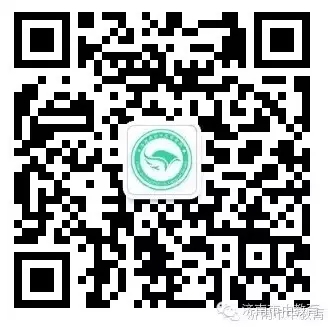 